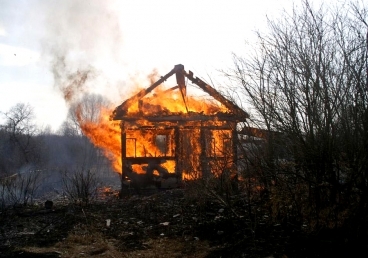 За сжигание сухой травы грозит штрафС началом весны наступает горячая пора для пожарных подразделений. Граждане сжигают мусор и сухую, прошлогоднюю траву на своих огородах и дворовых территориях, а возвращающиеся после школы дети поджигают траву у дорог и на пустырях. Как следствие, огонь за считанные секунды перекидывается на кусты, деревья и близлежащие строения. Владельцам гаражей и деревянных строений остается только наблюдать, как сгорает нажитое имущество.По оперативным данным за 2014 год, работники пожарной части №23 по охране п. Колпна и Колпнянского района на ликвидацию возгораний сухой травы и мусора выезжали 122 раза. И если в конце марта количество выездов составляло порядка 2-3 раз за сутки, то в начале апреля  пожарные подразделения выезжали за дежурные сутки около 5-6 раз. А ведь в это же время, когда подразделения пожарной охраны заняты тушением мусора и сухой травы, где-то может произойти действительно серьёзный пожар, и под угрозой может оказаться чья-то жизнь. Не всегда сжигание травы и мусора проходит бесследно. Привычное многим сжигание травы оборачивается тем, что плодородному слою почвы необходимо минимум семь лет на восстановление. Вместе с тем, во время горения стерни, мусора и других отходов, в атмосферу выделяется огромное количество опасных веществ, отравляющих своим содержанием природную среду. Отделение надзорной деятельности по Колпнянскому району рекомендует жителям более тщательно подходить к вопросам пожарной безопасности в весенний период, в частности:1. Не поджигайте сухую траву;2. Не производите бесконтрольное сжигание мусора и разведение костров, на расстоянии менее 50 метров от строений;3. Не разрешайте детям баловаться со спичками, не позволяйте им сжигать прошлогоднюю траву;4. Во избежание перехода огня с одного строения на другое, очистите от мусора и сухой травы прилегающую территорию хозяйственных дворов, выполните метровую обсыпку гаражей и сараев землей или песком.Если вы обнаружили начинающийся пожар, например, небольшой травяной пал, постарайтесь затушить его самостоятельно. Иногда достаточно просто затоптать пламя (правда, надо подождать и убедиться, что трава действительно не тлеет, иначе огонь может появиться вновь).Если пожар достаточно сильный, и вы не можете потушить его своими силами, постарайтесь как можно быстрее оповестить о нем тех, кто должен этим заниматься. Позвоните в пожарную охрану (телефон 01, с мобильного 101 или 112) при вызове сообщите диспетчеру следующие сведения:Адрес, где обнаружено возгорание или пожар;Объект, где происходит пожар: во дворе, в квартире, в подвале, на складе и т.д;Что горит (конкретно: жилой дом, квартира, надворная постройка, автомобиль, сухая трава, мусор и т.д.);Если диспетчер попросит, то уточните: номер дома, подъезда, квартиры, есть ли опасность для людей и т.д., а также свою фамилию и телефон.Говорите по телефону четко и спокойно, не торопитесь. В этот момент пожарные уже выезжают, а все дополнительные сведения ей передадут по рации. После вызова выйдите из дома, встретьте пожарную машину и покажите самый быстрый и удобный подъезд к месту возникшего пожара.Одновременно с этим напоминаем, что за нарушение требований пожарной безопасности гражданам, должностным и юридическим лицам может грозить административная ответственность согласно части 1 статьи 20.4 КоАП РФ в виде предупреждения или наложения административного штрафа: - на граждан – в размере от 1 тысячи до 1,5 тысяч рублей;  - на должностных лиц – от 6 тысяч до 15 тысяч рублей; - на юридических лиц – от 150 тысяч до 200 тысяч рублей.                                                                                                                                   Олег ГРЕКОВ,                                                                                   ВрИО начальника отделения надзорной                                                                                  деятельности по Колпнянскому району	               МЧС России